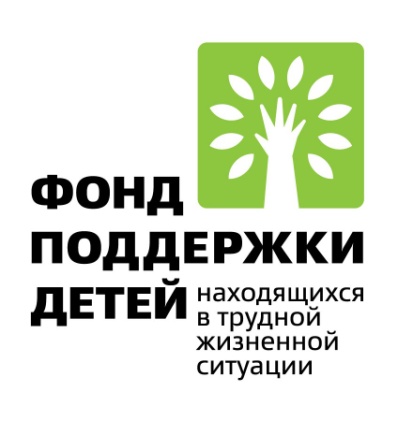 Информация в рамках проекта «Мы вместе»В рамках проекта «Служба общественных помощников «Мы вместе» в целях профилактики семейного неблагополучия и создания благоприятной для воспитания ребенка семейной среды на базе МБУ ДО «Навлинский ДЮЦ» были проведены обучающие лаборатории для мам и дочерей по направлениям:- «Изучение русского костюма»;- «Русская тряпичная кукла»;- «Лоскутная пластика»;- «Вышивка лентами».Данные мероприятия проводятся согласно специальному календарному плану Проекта и направлены на  воспитание духовно - нравственных и патриотических качеств. В ходе мероприятий для мам и  девочек целевой группы были созданы необходимые условия для формирования положительного отношения к труду, работе по дому посредством организации практических занятий по овладению навыками шитья, вышивки, изготовления кукол с использованием традиционных и современных методик и приемов рукоделия. Все участники остались довольны созданными творческими изделиями. 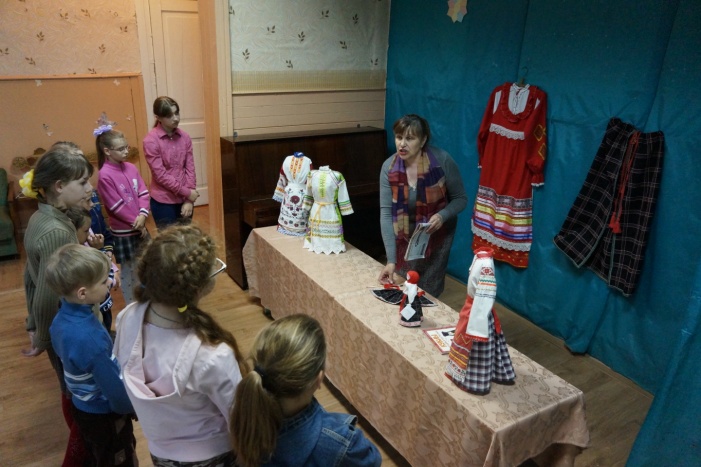 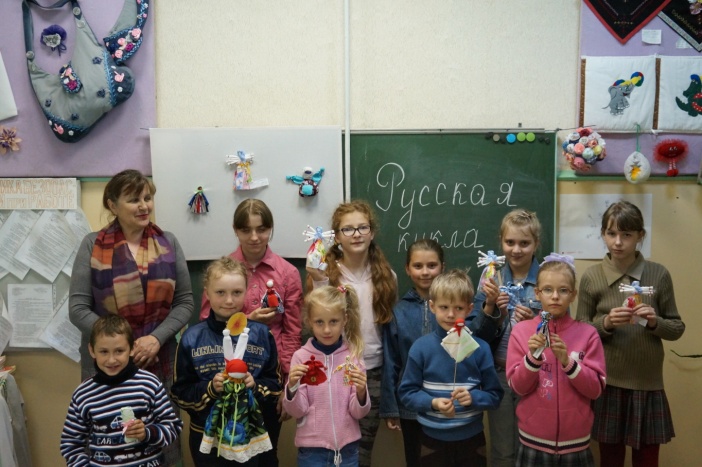 